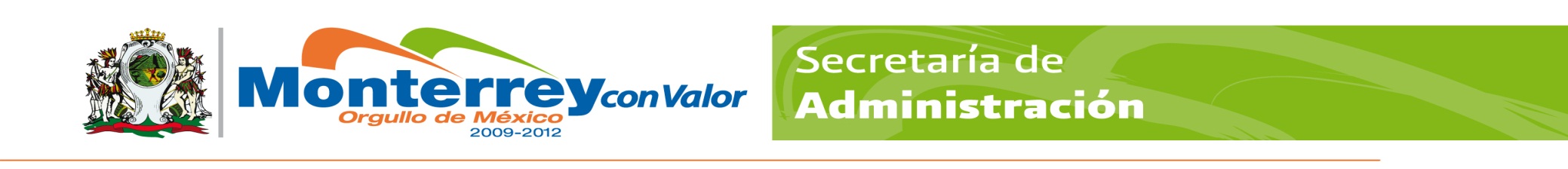 GOBIERNO MUNICIPAL DE MONTERREYSECRETARÍA DE ADMINISTRACIÓNDIRECCION DE RECURSOS HUMANOSPERFIL Y DESCRIPCIÓN DEL PUESTOGOBIERNO MUNICIPAL DE MONTERREYSECRETARÍA DE ADMINISTRACIÓNDIRECCION DE RECURSOS HUMANOSPERFIL Y DESCRIPCIÓN DEL PUESTOGOBIERNO MUNICIPAL DE MONTERREYSECRETARÍA DE ADMINISTRACIÓNDIRECCION DE RECURSOS HUMANOSPERFIL Y DESCRIPCIÓN DEL PUESTOGOBIERNO MUNICIPAL DE MONTERREYSECRETARÍA DE ADMINISTRACIÓNDIRECCION DE RECURSOS HUMANOSPERFIL Y DESCRIPCIÓN DEL PUESTOGOBIERNO MUNICIPAL DE MONTERREYSECRETARÍA DE ADMINISTRACIÓNDIRECCION DE RECURSOS HUMANOSPERFIL Y DESCRIPCIÓN DEL PUESTOGOBIERNO MUNICIPAL DE MONTERREYSECRETARÍA DE ADMINISTRACIÓNDIRECCION DE RECURSOS HUMANOSPERFIL Y DESCRIPCIÓN DEL PUESTOGOBIERNO MUNICIPAL DE MONTERREYSECRETARÍA DE ADMINISTRACIÓNDIRECCION DE RECURSOS HUMANOSPERFIL Y DESCRIPCIÓN DEL PUESTOGOBIERNO MUNICIPAL DE MONTERREYSECRETARÍA DE ADMINISTRACIÓNDIRECCION DE RECURSOS HUMANOSPERFIL Y DESCRIPCIÓN DEL PUESTOIdentificación:Identificación:Identificación:Identificación:Identificación:Identificación:Identificación:Identificación:Identificación:Identificación:Centro de costos:Centro de costos:Centro de costos:165-009165-009165-009Fecha: Fecha: 31 de Enero del 201931 de Enero del 2019Título del puesto:Título del puesto:Título del puesto:Operador Maquina LivianaOperador Maquina LivianaOperador Maquina LivianaOperador Maquina LivianaOperador Maquina LivianaOperador Maquina LivianaOperador Maquina LivianaPuesto:Puesto:Puesto:Operador Maquina LivianaOperador Maquina LivianaOperador Maquina LivianaOperador Maquina LivianaOperador Maquina LivianaOperador Maquina LivianaOperador Maquina LivianaSecretaría:Secretaría:Secretaría:Servicios PúblicosServicios PúblicosServicios PúblicosServicios PúblicosServicios PúblicosServicios PúblicosServicios PúblicosDirección:Dirección:Dirección:Operativa Zona SurOperativa Zona SurOperativa Zona SurOperativa Zona SurOperativa Zona SurOperativa Zona SurOperativa Zona SurÁrea:Área:Área:Coordinación Operativa, Vías PúblicasCoordinación Operativa, Vías PúblicasCoordinación Operativa, Vías PúblicasCoordinación Operativa, Vías PúblicasCoordinación Operativa, Vías PúblicasCoordinación Operativa, Vías PúblicasCoordinación Operativa, Vías PúblicasOrganización:Organización:Organización:Organización:Organización:Organización:Organización:Organización:Organización:Organización:Puesto al que le reporta:Puesto al que le reporta:Puesto al que le reporta:Coordinación de Vías PublicasEncargado, Mayordomo y/o AuxiliarCoordinación de Vías PublicasEncargado, Mayordomo y/o AuxiliarCoordinación de Vías PublicasEncargado, Mayordomo y/o AuxiliarCoordinación de Vías PublicasEncargado, Mayordomo y/o AuxiliarCoordinación de Vías PublicasEncargado, Mayordomo y/o AuxiliarCoordinación de Vías PublicasEncargado, Mayordomo y/o AuxiliarCoordinación de Vías PublicasEncargado, Mayordomo y/o AuxiliarPuestos que le reportan:Puestos que le reportan:Puestos que le reportan:AyudanteAyudanteAyudanteAyudanteAyudanteAyudanteAyudanteObjetivo del puesto:Objetivo del puesto:Objetivo del puesto:Objetivo del puesto:Objetivo del puesto:Objetivo del puesto:Objetivo del puesto:Objetivo del puesto:Objetivo del puesto:Objetivo del puesto:A Operación y maniobra de equipo y/o Maquinaria Liviana para la realización de los trabajos encomendados para el mantenimiento de la infraestructura vial  municipalA Operación y maniobra de equipo y/o Maquinaria Liviana para la realización de los trabajos encomendados para el mantenimiento de la infraestructura vial  municipalA Operación y maniobra de equipo y/o Maquinaria Liviana para la realización de los trabajos encomendados para el mantenimiento de la infraestructura vial  municipalA Operación y maniobra de equipo y/o Maquinaria Liviana para la realización de los trabajos encomendados para el mantenimiento de la infraestructura vial  municipalA Operación y maniobra de equipo y/o Maquinaria Liviana para la realización de los trabajos encomendados para el mantenimiento de la infraestructura vial  municipalA Operación y maniobra de equipo y/o Maquinaria Liviana para la realización de los trabajos encomendados para el mantenimiento de la infraestructura vial  municipalA Operación y maniobra de equipo y/o Maquinaria Liviana para la realización de los trabajos encomendados para el mantenimiento de la infraestructura vial  municipalA Operación y maniobra de equipo y/o Maquinaria Liviana para la realización de los trabajos encomendados para el mantenimiento de la infraestructura vial  municipalA Operación y maniobra de equipo y/o Maquinaria Liviana para la realización de los trabajos encomendados para el mantenimiento de la infraestructura vial  municipalA Operación y maniobra de equipo y/o Maquinaria Liviana para la realización de los trabajos encomendados para el mantenimiento de la infraestructura vial  municipalResponsabilidad:Responsabilidad:Responsabilidad:Responsabilidad:Responsabilidad:Responsabilidad:Responsabilidad:Responsabilidad:Responsabilidad:Responsabilidad:Buen uso de la maquinaria y/o equipo asignado  Control y registro de mantenimientos preventivos de los equiposReportar a su superior cualquier anomalía ocurrida en el turnoCumplir y hacer cumplir los lineamientos del Reglamento Interno de Trabajo Cumplir con lo establecido en el Manual Operativo correspondiente  Buen uso de la maquinaria y/o equipo asignado  Control y registro de mantenimientos preventivos de los equiposReportar a su superior cualquier anomalía ocurrida en el turnoCumplir y hacer cumplir los lineamientos del Reglamento Interno de Trabajo Cumplir con lo establecido en el Manual Operativo correspondiente  Buen uso de la maquinaria y/o equipo asignado  Control y registro de mantenimientos preventivos de los equiposReportar a su superior cualquier anomalía ocurrida en el turnoCumplir y hacer cumplir los lineamientos del Reglamento Interno de Trabajo Cumplir con lo establecido en el Manual Operativo correspondiente  Buen uso de la maquinaria y/o equipo asignado  Control y registro de mantenimientos preventivos de los equiposReportar a su superior cualquier anomalía ocurrida en el turnoCumplir y hacer cumplir los lineamientos del Reglamento Interno de Trabajo Cumplir con lo establecido en el Manual Operativo correspondiente  Buen uso de la maquinaria y/o equipo asignado  Control y registro de mantenimientos preventivos de los equiposReportar a su superior cualquier anomalía ocurrida en el turnoCumplir y hacer cumplir los lineamientos del Reglamento Interno de Trabajo Cumplir con lo establecido en el Manual Operativo correspondiente  Buen uso de la maquinaria y/o equipo asignado  Control y registro de mantenimientos preventivos de los equiposReportar a su superior cualquier anomalía ocurrida en el turnoCumplir y hacer cumplir los lineamientos del Reglamento Interno de Trabajo Cumplir con lo establecido en el Manual Operativo correspondiente  Buen uso de la maquinaria y/o equipo asignado  Control y registro de mantenimientos preventivos de los equiposReportar a su superior cualquier anomalía ocurrida en el turnoCumplir y hacer cumplir los lineamientos del Reglamento Interno de Trabajo Cumplir con lo establecido en el Manual Operativo correspondiente  Buen uso de la maquinaria y/o equipo asignado  Control y registro de mantenimientos preventivos de los equiposReportar a su superior cualquier anomalía ocurrida en el turnoCumplir y hacer cumplir los lineamientos del Reglamento Interno de Trabajo Cumplir con lo establecido en el Manual Operativo correspondiente  Buen uso de la maquinaria y/o equipo asignado  Control y registro de mantenimientos preventivos de los equiposReportar a su superior cualquier anomalía ocurrida en el turnoCumplir y hacer cumplir los lineamientos del Reglamento Interno de Trabajo Cumplir con lo establecido en el Manual Operativo correspondiente  Buen uso de la maquinaria y/o equipo asignado  Control y registro de mantenimientos preventivos de los equiposReportar a su superior cualquier anomalía ocurrida en el turnoCumplir y hacer cumplir los lineamientos del Reglamento Interno de Trabajo Cumplir con lo establecido en el Manual Operativo correspondiente  Funciones / Desempeño:Funciones / Desempeño:Funciones / Desempeño:Funciones / Desempeño:Funciones / Desempeño:Funciones / Desempeño:Funciones / Desempeño:Funciones / Desempeño:Funciones / Desempeño:Funciones / Desempeño:Reportarse con el mayordomo para asistencia y asignación de maquinaria y trabajosRevisar máquina asignada, tanto físicamente como de niveles, carga combustible. (Check List)Reportar fallas al supervisor y trasladar la unidad al taller para su revisión. Carga materiales diversos a las unidades asignadas. En el punto de trabajo enciende el equipo de señalización. Traslada la unidad a la Dirección Operativa de Zona al finalizar la programación del día. Se asegura de entregar el equipo asignado en buenas condiciones físico-mecánicas y limpia para el siguiente.Reportarse con el mayordomo para asistencia y asignación de maquinaria y trabajosRevisar máquina asignada, tanto físicamente como de niveles, carga combustible. (Check List)Reportar fallas al supervisor y trasladar la unidad al taller para su revisión. Carga materiales diversos a las unidades asignadas. En el punto de trabajo enciende el equipo de señalización. Traslada la unidad a la Dirección Operativa de Zona al finalizar la programación del día. Se asegura de entregar el equipo asignado en buenas condiciones físico-mecánicas y limpia para el siguiente.Reportarse con el mayordomo para asistencia y asignación de maquinaria y trabajosRevisar máquina asignada, tanto físicamente como de niveles, carga combustible. (Check List)Reportar fallas al supervisor y trasladar la unidad al taller para su revisión. Carga materiales diversos a las unidades asignadas. En el punto de trabajo enciende el equipo de señalización. Traslada la unidad a la Dirección Operativa de Zona al finalizar la programación del día. Se asegura de entregar el equipo asignado en buenas condiciones físico-mecánicas y limpia para el siguiente.Reportarse con el mayordomo para asistencia y asignación de maquinaria y trabajosRevisar máquina asignada, tanto físicamente como de niveles, carga combustible. (Check List)Reportar fallas al supervisor y trasladar la unidad al taller para su revisión. Carga materiales diversos a las unidades asignadas. En el punto de trabajo enciende el equipo de señalización. Traslada la unidad a la Dirección Operativa de Zona al finalizar la programación del día. Se asegura de entregar el equipo asignado en buenas condiciones físico-mecánicas y limpia para el siguiente.Reportarse con el mayordomo para asistencia y asignación de maquinaria y trabajosRevisar máquina asignada, tanto físicamente como de niveles, carga combustible. (Check List)Reportar fallas al supervisor y trasladar la unidad al taller para su revisión. Carga materiales diversos a las unidades asignadas. En el punto de trabajo enciende el equipo de señalización. Traslada la unidad a la Dirección Operativa de Zona al finalizar la programación del día. Se asegura de entregar el equipo asignado en buenas condiciones físico-mecánicas y limpia para el siguiente.Reportarse con el mayordomo para asistencia y asignación de maquinaria y trabajosRevisar máquina asignada, tanto físicamente como de niveles, carga combustible. (Check List)Reportar fallas al supervisor y trasladar la unidad al taller para su revisión. Carga materiales diversos a las unidades asignadas. En el punto de trabajo enciende el equipo de señalización. Traslada la unidad a la Dirección Operativa de Zona al finalizar la programación del día. Se asegura de entregar el equipo asignado en buenas condiciones físico-mecánicas y limpia para el siguiente.Reportarse con el mayordomo para asistencia y asignación de maquinaria y trabajosRevisar máquina asignada, tanto físicamente como de niveles, carga combustible. (Check List)Reportar fallas al supervisor y trasladar la unidad al taller para su revisión. Carga materiales diversos a las unidades asignadas. En el punto de trabajo enciende el equipo de señalización. Traslada la unidad a la Dirección Operativa de Zona al finalizar la programación del día. Se asegura de entregar el equipo asignado en buenas condiciones físico-mecánicas y limpia para el siguiente.Reportarse con el mayordomo para asistencia y asignación de maquinaria y trabajosRevisar máquina asignada, tanto físicamente como de niveles, carga combustible. (Check List)Reportar fallas al supervisor y trasladar la unidad al taller para su revisión. Carga materiales diversos a las unidades asignadas. En el punto de trabajo enciende el equipo de señalización. Traslada la unidad a la Dirección Operativa de Zona al finalizar la programación del día. Se asegura de entregar el equipo asignado en buenas condiciones físico-mecánicas y limpia para el siguiente.Reportarse con el mayordomo para asistencia y asignación de maquinaria y trabajosRevisar máquina asignada, tanto físicamente como de niveles, carga combustible. (Check List)Reportar fallas al supervisor y trasladar la unidad al taller para su revisión. Carga materiales diversos a las unidades asignadas. En el punto de trabajo enciende el equipo de señalización. Traslada la unidad a la Dirección Operativa de Zona al finalizar la programación del día. Se asegura de entregar el equipo asignado en buenas condiciones físico-mecánicas y limpia para el siguiente.Reportarse con el mayordomo para asistencia y asignación de maquinaria y trabajosRevisar máquina asignada, tanto físicamente como de niveles, carga combustible. (Check List)Reportar fallas al supervisor y trasladar la unidad al taller para su revisión. Carga materiales diversos a las unidades asignadas. En el punto de trabajo enciende el equipo de señalización. Traslada la unidad a la Dirección Operativa de Zona al finalizar la programación del día. Se asegura de entregar el equipo asignado en buenas condiciones físico-mecánicas y limpia para el siguiente.Perfil del Puesto:Perfil del Puesto:Perfil del Puesto:Perfil del Puesto:Perfil del Puesto:Perfil del Puesto:Perfil del Puesto:Perfil del Puesto:Perfil del Puesto:Perfil del Puesto:EspecificaciónCaracterísticasCaracterísticasCaracterísticasCaracterísticasCaracterísticasCaracterísticasRequerimientoRequerimientoRequerimientoEducaciónPrimariaPrimariaPrimariaPrimariaPrimariaPrimariaDeseableDeseableDeseableExperienciaN/AN/AN/AN/AN/AN/ADeseableDeseableDeseableHabilidades: Manejo  y Operación dela Cortadora, Flexo metroManejo  y Operación dela Cortadora, Flexo metroManejo  y Operación dela Cortadora, Flexo metroManejo  y Operación dela Cortadora, Flexo metroManejo  y Operación dela Cortadora, Flexo metroManejo  y Operación dela Cortadora, Flexo metroIndispensableIndispensableIndispensableHabilidades: Manejo  y Operación de Placa VibratoriaManejo  y Operación de Placa VibratoriaManejo  y Operación de Placa VibratoriaManejo  y Operación de Placa VibratoriaManejo  y Operación de Placa VibratoriaManejo  y Operación de Placa VibratoriaIndispensableIndispensableIndispensableHabilidades: Manejo y Operación de Rodillo CompactadorManejo y Operación de Rodillo CompactadorManejo y Operación de Rodillo CompactadorManejo y Operación de Rodillo CompactadorManejo y Operación de Rodillo CompactadorManejo y Operación de Rodillo CompactadorIndispensableIndispensableIndispensableHabilidades: Habilidades: Conocimientos:Conocimiento de manual de operación de Maquina LivianaConocimiento de manual de operación de Maquina LivianaConocimiento de manual de operación de Maquina LivianaConocimiento de manual de operación de Maquina LivianaConocimiento de manual de operación de Maquina LivianaConocimiento de manual de operación de Maquina LivianaIndispensableIndispensableIndispensableConocimientos:Reglamento Interior de Trabajo,.Reglamento Interior de Trabajo,.Reglamento Interior de Trabajo,.Reglamento Interior de Trabajo,.Reglamento Interior de Trabajo,.Reglamento Interior de Trabajo,.DeseableDeseableDeseableConocimientos:Mecánica BásicaMecánica BásicaMecánica BásicaMecánica BásicaMecánica BásicaMecánica BásicaIndispensableIndispensableIndispensableConocimientos:Normas de Seguridad y SeguridadNormas de Seguridad y SeguridadNormas de Seguridad y SeguridadNormas de Seguridad y SeguridadNormas de Seguridad y SeguridadNormas de Seguridad y SeguridadDeseableDeseableDeseableConocimientos:Reglamento de Tránsito y área metropolitanaReglamento de Tránsito y área metropolitanaReglamento de Tránsito y área metropolitanaReglamento de Tránsito y área metropolitanaReglamento de Tránsito y área metropolitanaReglamento de Tránsito y área metropolitanaDeseableDeseableDeseableConocimientos:Conocer el manual de procesos de su área.Conocer el manual de procesos de su área.Conocer el manual de procesos de su área.Conocer el manual de procesos de su área.Conocer el manual de procesos de su área.Conocer el manual de procesos de su área.DeseableDeseableDeseableActitudes:ServicioServicioServicioServicioServicioServicioDeseableDeseableDeseableActitudes:ToleranciaToleranciaToleranciaToleranciaToleranciaToleranciaDeseableDeseableDeseableActitudes:DisciplinaDisciplinaDisciplinaDisciplinaDisciplinaDisciplinaDeseableDeseableDeseableActitudes:Comunicación InternaComunicación InternaComunicación InternaComunicación InternaComunicación InternaComunicación InternaDeseableDeseableDeseableActitudes:DisponibilidadDisponibilidadDisponibilidadDisponibilidadDisponibilidadDisponibilidadDeseableDeseableDeseableActitudes:ResponsabilidadResponsabilidadResponsabilidadResponsabilidadResponsabilidadResponsabilidadIndispensableIndispensableIndispensableEl espacio de: Requerimiento, deberá ser llenado de acuerdo a lo que solicite el puesto  para desempeñar sus actividades       Si es: (I) Indispensable, es que es necesario y/o (D) Deseable, de ser posible que cuente con esas características.                                                                    El espacio de: Requerimiento, deberá ser llenado de acuerdo a lo que solicite el puesto  para desempeñar sus actividades       Si es: (I) Indispensable, es que es necesario y/o (D) Deseable, de ser posible que cuente con esas características.                                                                    El espacio de: Requerimiento, deberá ser llenado de acuerdo a lo que solicite el puesto  para desempeñar sus actividades       Si es: (I) Indispensable, es que es necesario y/o (D) Deseable, de ser posible que cuente con esas características.                                                                    El espacio de: Requerimiento, deberá ser llenado de acuerdo a lo que solicite el puesto  para desempeñar sus actividades       Si es: (I) Indispensable, es que es necesario y/o (D) Deseable, de ser posible que cuente con esas características.                                                                    El espacio de: Requerimiento, deberá ser llenado de acuerdo a lo que solicite el puesto  para desempeñar sus actividades       Si es: (I) Indispensable, es que es necesario y/o (D) Deseable, de ser posible que cuente con esas características.                                                                    El espacio de: Requerimiento, deberá ser llenado de acuerdo a lo que solicite el puesto  para desempeñar sus actividades       Si es: (I) Indispensable, es que es necesario y/o (D) Deseable, de ser posible que cuente con esas características.                                                                    El espacio de: Requerimiento, deberá ser llenado de acuerdo a lo que solicite el puesto  para desempeñar sus actividades       Si es: (I) Indispensable, es que es necesario y/o (D) Deseable, de ser posible que cuente con esas características.                                                                    El espacio de: Requerimiento, deberá ser llenado de acuerdo a lo que solicite el puesto  para desempeñar sus actividades       Si es: (I) Indispensable, es que es necesario y/o (D) Deseable, de ser posible que cuente con esas características.                                                                    El espacio de: Requerimiento, deberá ser llenado de acuerdo a lo que solicite el puesto  para desempeñar sus actividades       Si es: (I) Indispensable, es que es necesario y/o (D) Deseable, de ser posible que cuente con esas características.                                                                    El espacio de: Requerimiento, deberá ser llenado de acuerdo a lo que solicite el puesto  para desempeñar sus actividades       Si es: (I) Indispensable, es que es necesario y/o (D) Deseable, de ser posible que cuente con esas características.                                                                    Aprobaciones:Aprobaciones:Aprobaciones:Aprobaciones:Aprobaciones:Aprobaciones:Aprobaciones:Aprobaciones:Aprobaciones:SECRETARÍASECRETARÍASECRETARÍASECRETARÍASECRETARÍASECRETARÍASECRETARÍASECRETARÍASECRETARÍAELABORÓ:              LIC. DAMASO MUÑOZ GOMEZELABORÓ:              LIC. DAMASO MUÑOZ GOMEZELABORÓ:              LIC. DAMASO MUÑOZ GOMEZELABORÓ:              LIC. DAMASO MUÑOZ GOMEZREVISÓ: LIC. ARTURO ZUECK CHAVEZAUTORIZÓ: LIC. GUILLERMO FERNAN LACAVEX BARRAGANAUTORIZÓ: LIC. GUILLERMO FERNAN LACAVEX BARRAGANAUTORIZÓ: LIC. GUILLERMO FERNAN LACAVEX BARRAGANAUTORIZÓ: LIC. GUILLERMO FERNAN LACAVEX BARRAGANCOORDINADOR OPERATIVOCOORDINADOR OPERATIVOCOORDINADOR OPERATIVOCOORDINADOR OPERATIVOENCARGADO DE LA DIRECCION ADMINISTRATIVADIRECTOR OPERATIVA ZONA SURDIRECTOR OPERATIVA ZONA SURDIRECTOR OPERATIVA ZONA SURDIRECTOR OPERATIVA ZONA SURDIRECCIÓN DE RECURSOS HUMANOSDIRECCIÓN DE RECURSOS HUMANOSDIRECCIÓN DE RECURSOS HUMANOSDIRECCIÓN DE RECURSOS HUMANOSDIRECCIÓN DE RECURSOS HUMANOSDIRECCIÓN DE RECURSOS HUMANOSDIRECCIÓN DE RECURSOS HUMANOSDIRECCIÓN DE RECURSOS HUMANOSDIRECCIÓN DE RECURSOS HUMANOSREVISO:LIC. NICOLAS FRANCISCO CERDA LUNAREVISO:LIC. NICOLAS FRANCISCO CERDA LUNAREVISO:LIC. NICOLAS FRANCISCO CERDA LUNAREVISO:LIC. NICOLAS FRANCISCO CERDA LUNAAUTORIZO:LIC. EDGAR GUILLEN CACERESVIGENCIA:31/ENE.2019VIGENCIA:31/ENE.2019VIGENCIA:31/ENE.2019VIGENCIA:31/ENE.2019COORDINADOR DE RECLUTAMIENTO Y SELECCIÓNCOORDINADOR DE RECLUTAMIENTO Y SELECCIÓNCOORDINADOR DE RECLUTAMIENTO Y SELECCIÓNCOORDINADOR DE RECLUTAMIENTO Y SELECCIÓNDIRECTOR DE RECURSOS HUMANOSFECHAFECHAFECHAFECHA